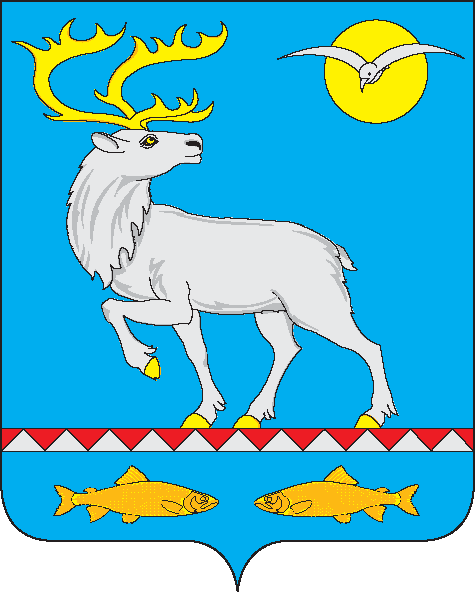 АДМИНИСТРАЦИЯГОРОДСКОГО ПОСЕЛЕНИЯ БЕРИНГОВСКИЙПОСТАНОВЛЕНИЕОт 08 апреля 2022 года                          № 22                                   п. БеринговскийВ соответствии с Федеральным законом от 6 октября 2003 года № 131-ФЗ «Об общих принципах организации местного самоуправления в Российской Федерации» и Федеральным законом от 21 декабря 1994 года № 69-ФЗ «О пожарной безопасности», Администрация городского поселения Беринговский,ПОСТАНОВЛЯЕТ: 1. Утвердить прилагаемое Положение о порядке организации и проведения пожарно-профилактической работы в жилом секторе и на объектах с массовым пребыванием людей на территории городского поселения Беринговский.2. Назначить лицом, ответственным за проведение противопожарной пропаганды и обучение населения мерам пожарной безопасности заместителя Главы Администрации Тарабаеву Ю.А.3. Настоящее постановление вступает в силу со дня его подписания.4. Опубликовать настоящее постановление на информационном сайте Администрации городского поселения Беринговский – www.беринговский.рф. 5. Контроль за исполнением настоящего постановления оставляю за собой.Глава Администрации		 С.А. СкрупскийПОЛОЖЕНИЕ
о порядке организации и проведения пожарно-профилактической работы в жилом секторе и на объектах с массовым пребыванием людей на территории городского поселения БеринговскийI. Общие положения            1. Положение о порядке организации и проведения пожарно-профилактической работы в жилом секторе и на объектах с массовым пребыванием людей на территории городского поселения Беринговский определяет цели, задачи, порядок и периодичность проведения противопожарной пропаганды и обучения населения мерам пожарной безопасности.            2. Основными целями обучения населения мерам пожарной безопасности и проведения противопожарной пропаганды являются:            - снижение количества пожаров и степени тяжести их последствий;            - совершенствование знаний населения в области пожарной безопасности.           3. Основными задачами в сфере обучения населения мерам пожарной безопасности и проведения противопожарной пропаганды являются:
            - совершенствование знаний и навыков населения по организации и проведению мероприятий, направленных на предотвращение пожаров, порядку действий при возникновении пожара, изучению приемов применения первичных средств пожаротушения;            - повышение эффективности взаимодействия Администрации городского поселения Беринговский, организаций и населения в сфере обеспечения пожарной безопасности;            - совершенствование форм и методов противопожарной пропаганды;
            - оперативное доведение до населения информации в области пожарной безопасности;            - создание условий для привлечения граждан на добровольной основе к деятельности по предупреждению и тушению пожаров, а также участия населения в борьбе с пожарами.             Противопожарную пропаганду проводят работники Администрации городского поселения Беринговский, личный состав добровольной пожарной охраны, а также руководители учреждений и организаций.II. Организация противопожарной пропаганды             1.  Администрация городского поселения Беринговский проводит противопожарную пропаганду посредством:             - изготовления и распространения среди населения противопожарных памяток, листовок;             - изготовления и размещения социальной рекламы по пожарной безопасности;             - организации конкурсов, выставок, соревнований на противопожарную тематику;
             - привлечения средств массовой информации;             - размещение информационного материала на противопожарную тематику на официальном сайте Администрации городского поселения Беринговский в сети Интернет.            2. Учреждениям, организациям рекомендуется проводить противопожарную пропаганду посредством:            -  изготовления и распространения среди работников организации памяток и листовок о мерах пожарной безопасности;            - размещения в помещениях и на территории учреждения информационных стендов пожарной безопасности;            3.  Для организации работы по пропаганде мер пожарной безопасности, обучения населения мерам пожарной безопасности на территории городского поселения Беринговский назначается ответственное должностное лицо.              4. Противопожарная пропаганда и обучение населения мерам пожарной безопасности проводится на постоянной основе и непрерывно.             5. При организации пожарно-профилактической работы в жилом секторе и на объектах с массовым пребыванием людей проверяется соблюдение требований пожарной безопасности, в том числе:              - выполнение организационных мероприятий по соблюдению пожарной безопасности; 
             - содержание территории, зданий и сооружений и помещений;             - состояние эвакуационных путей и выходов;              - готовность персонала организации к действиям в случае возникновения пожара; 
             - наличие и оснащение добровольной пожарной дружины в соответствии с действующим законодательством;             - организация и проведение противопожарной пропаганды и обучения работников учреждений и организаций мерам пожарной безопасности в соответствии с действующим законодательством;              - проведение совместных рейдов с отделом надзорной деятельности и отделом внутренних дел по проверке противопожарного состояния мест проживания лиц, ведущих асоциальный образ жизни, и мест проживания неблагополучных семей.Об организации пожарно-профилактической работы в жилом секторе и на объектах с массовым пребыванием людей на территории городского поселения БеринговскийУТВЕРЖДЕНОпостановлением Администрации городского поселения Беринговский08 апреля 2022 г. № 22